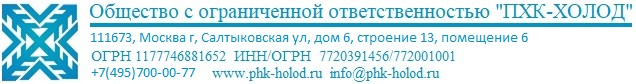 КАРТОЧКАОСНОВНЫХ СВЕДЕНИЙОбщество с ограниченной ответственностью «ПХК-ХОЛОД»Сокращенное наименование: ООО «ПХК-ХОЛОД»ИНН 7720391456КПП 772001001ОКВЭД 46.69ОГРН 1177746881652ОКПО 19229952ОКОПФ 12300ОКТМО 45308000000Юридический адрес: 111673, Москва г, Салтыковская ул, дом 6, строение 13, помещение 6Фактический адрес: 111673, Москва г, Салтыковская ул, дом 6, строение 13, помещение 6Тел.: +7(495)700-00-77Р/с 40702810701500013303 К/с 30101810745374525104 БИК 044525104Банк: ООО "Банк Точка"Генеральный директор     Михайлов Сергей НиколаевичГлавный бухгалтерМихайлов Сергей Николаевич